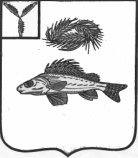 СОВЕТ МАРЬЕВСКОГО МУНИЦИПАЛЬНОГО ОБРАЗОВАНИЯЕРШОВСКОГО РАЙОНА САРАТОВСКОЙ ОБЛАСТИРЕШЕНИЕот 16.12.2020 г.                                          № 27-72О бюджете Марьевскогомуниципального образования Ершовского района Саратовской области на 2021 годНа основании ст. 21 Устава Марьевского муниципального образования Ершовского  района  Саратовской области и руководствуясь Федеральным Законом от 06.10.2003 г. №131-ФЗ "Об общих принципах организации местного самоуправления в Российской Федерации"  СОВЕТ  Марьевского муниципального  образования РЕШИЛ:  Утвердить основные характеристики бюджета Марьевского муниципального образования  Ершовского района Саратовской области на 2021год:общий объем доходов в сумме 4014,0 тыс. рублей;общий объем расходов в сумме 4014,0 тыс. рублей;резервный фонд администрации Марьевского муниципального образования в сумме 3,0 тыс. рублей;верхний предел муниципального долга  Марьевского муниципального образования  Ершовского района Саратовской области на 1 января 2021 года в сумме 0,0 тыс. рублей;            5) дефицит (профицит) бюджета Марьевского муниципального образования  Ершовского района Саратовской области на 2021 год в сумме 0,0 тыс. рублей.               2. Установить, что в соответствии с пунктом 8 статьи 217 Бюджетного кодекса Российской Федерации в сводную бюджетную роспись могут быть внесены изменения без внесения изменений в решение о бюджете Марьевского муниципального образования  Ершовского муниципального района Саратовской области в случаях:а)  перераспределения бюджетных ассигнований между разделами, подразделами,  целевыми статьями, группами  видов расходов  классификаций  расходов  бюджета в пределах общего  объема бюджетных ассигнований, предусмотренных местным бюджетом для финансирования мероприятий муниципальной программы.Утвердить перечень и коды главных администраторов доходов бюджета Марьевского муниципального образования  Ершовского района Саратовской области согласно приложению № 1 к настоящему Решению.Утвердить перечень и коды главных администраторов  источников внутреннего финансирования дефицита бюджета Марьевского муниципального образования  Ершовского района Саратовской области согласно приложению № 2 к настоящему Решению.Утвердить объем поступлений доходов в бюджет Марьевскогомуниципального образования  Ершовского района Саратовской области по кодам классификации доходов на 2021 год в суммах согласно приложению № 3 к настоящему Решению.Утвердить объем межбюджетных трансфертов, получаемыхиз бюджета Ершовского муниципального района  на 2021год в сумме 759,6 тыс. рублей.            7. Утвердить источники внутреннего финансирования дефицита бюджета Марьевского муниципального образования  Ершовского района Саратовской области, перечень статей и видов источников финансирования дефицита бюджета Марьевского муниципального образования  Ершовского района Саратовской области на 2021 год согласно приложению № 4  к настоящему Решению.             8. Утвердить объем и распределение бюджетных ассигнований бюджета Марьевского муниципального образования  Ершовского района Саратовской области по разделам, подразделам, целевым статьям (муниципальным программам и непрограммным направлениям деятельности), группам видов расходов классификации расходов бюджета на 2021 год согласно приложению № 5 к настоящему Решению.            9.  Утвердить ведомственную структуру расходов бюджета Марьевского муниципального образования  Ершовского района Саратовской области на 2021 год и согласно приложению № 6 к настоящему Решению.             10. Утвердить перечень муниципальных программ Марьевского муниципального образования  Ершовского района Саратовской области, финансовое обеспечение которых предусмотрено расходной частью бюджета Марьевского муниципального образования  Ершовского муниципального района Саратовской области на 2021 год согласно приложению № 7, к настоящему Решению.              11. Утвердить объем и распределение бюджетных ассигнований  по целевым статьям муниципальных программ муниципального образования, группам видов расходов классификации расходов бюджета Марьевского муниципального образования  Ершовского района Саратовской области на 2021 год согласно приложению № 8, к настоящему Решению.             12. Утвердить объем и распределение бюджетных ассигнований бюджета Марьевского Ершовского района Саратовской области, направляемых на исполнение публичных нормативных обязательств на 2021 год  согласно приложению № 9 к настоящему Решению.             13. Утвердить объем бюджетных ассигнований  муниципальногодорожного фонда Марьевского муниципального  образования  Ершовского района Саратовской области на 2021год в сумме 1408,5 тыс. рублей.            14. Установить, что информационное взаимодействие между Управлением Федерального  казначейства по Саратовской области и администраторами доходов  местного бюджета может осуществляться через следующие уполномоченные органы:          - муниципальное учреждение «Централизованная бухгалтерия Ершовского муниципального  района».           15.  Администрация Марьевского муниципального образования Ершовского района Саратовской области обеспечивает направление в 2021 году остатков средств Марьевского муниципального образования  Ершовского района Саратовской области в объеме до 1500,0 тыс.рублей, находящихся по состоянию на 1 января 2021 года на едином счете  бюджета Марьевского муниципального образования Ершовского района Саратовской области.          16. Установить исходя из прогнозируемого уровня инфляции (декабрь 2021 года к декабрю 2020 года) размер индексации с 1 декабря 2021 года на 3,6 процента:             - денежного вознаграждения Главы муниципального образования;            - окладов месячного  денежного содержания по должностям муниципальной службы  муниципального образования;            -  должностных окладов лиц, замещающих должности, не являющихся должностями муниципальной службы.17.  Настоящее Решение вступает в силу с 1 января 2021 года.            18.  Настоящее Решение опубликовать  на официальном сайте администрации Ершовского муниципального района Саратовской области в сети интернет.Секретарь Совета Марьевского муниципального образования  Ершовского района Саратовской области                                                                               А.Е. ГришановПриложение № 1 к Решению Совета Марьевского муниципального образования Ершовского района Саратовской области        от 16.12.2020 г. № 27-72Перечень и коды главных администраторов доходов бюджета Марьевского	муниципального образования  Ершовского района Саратовской области*Главный администратор может осуществлять администрирование поступлений по всем подвидам данного  вида доходов.Приложение № 2 к Решению Совета Марьевского муниципального образования Ершовского района Саратовской областиот 16.12.2020 г. № 27-72Перечень и коды главных администраторов  источников внутреннего финансирования дефицита бюджета Марьевского муниципального образования  Ершовского района Саратовской областиПриложение № 3 к Решению Совета Марьевского муниципального образования Ершовского района Саратовской областиот 16.12.2020 г. № 27-72Объем поступлений доходов в бюджет Марьевского муниципального образования  Ершовского района Саратовской областипо кодам классификации доходов на 2021 год (тыс. рублей)Приложение № 4 к Решению Совета Марьевского муниципального образования Ершовского района Саратовской областиот 16.12.2020 г. № 27-72Источники внутреннего финансирования дефицита бюджета Марьевского муниципального образования  Ершовского района Саратовской области, перечень статей и видов источников финансирования дефицита бюджета Марьевского муниципального образования  Ершовского района Саратовской областина 2021 год(тыс. рублей.)Приложение № 5 к Решению Совета Марьевского муниципального образования Ершовского района Саратовской области    от 16.12.2020 г. № 27-72Объем и распределение бюджетных ассигнований бюджета Марьевского муниципального образования  Ершовского района Саратовской области по разделам,
подразделам, целевым статьям (муниципальным программам и
непрограммным направлениям деятельности), группам  видов расходов бюджета    на 2021 год (тыс. рублей)Приложение № 6 к Решению Совета Марьевского муниципального образования Ершовского района Саратовской области    от 16.12.2020 г. № 27-72Ведомственная структура расходов бюджета Марьевского муниципального образования  Ершовского района Саратовской области на 2021 год(тыс. рублей)Приложение № 7 к Решению Совета Марьевского муниципального образования Ершовского района Саратовской области                                                                                   от 16.12.2020 г. № 27-72Перечень муниципальных программ Марьевского муниципального образования  Ершовского района Саратовской области, финансовое обеспечение которых, предусмотрено расходной частью бюджета Марьевского муниципального образования  Ершовского района Саратовской областина 2021 год (тыс. рублей)Приложение № 8 к Решению Совета Марьевского муниципального образования Ершовского района Саратовской области                                                                              от 16.12.2020 г. № 27-72Объем и распределение бюджетных ассигнований по целевым статьям муниципальных программ  муниципального образования,  группам  видов расходов классификации расходов бюджета Марьевского муниципального образования Ершовского района Саратовской области на 2021 год(тыс. рублей)Приложение № 9 к Решению Совета Марьевского муниципального образования Ершовского района Саратовскойот 16.12.2020 г. № 27-72Объем и распределение бюджетных ассигнований бюджетаМарьевского муниципального образования  Ершовского района Саратовской области, направляемых на исполнение публичных нормативных обязательств на  2021 год(тыс. рублей)Код классификации доходов бюджетовКод классификации доходов бюджетовНаименование главного администратора доходов бюджета/Наименование кода классификации доходов бюджетовглавного администратора доходов бюджетаВида и подвида доходов бюджетаНаименование главного администратора доходов бюджета/Наименование кода классификации доходов бюджетов123712Администрация Марьевского       муниципального образования Ершовского района Саратовской области712 108 04020 01 0000 110Государственная пошлина за совершение нотариальных действий должностными лицами органов местного самоуправления, уполномоченными в соответствии с законодательными актами  Российской  Федерации на совершение нотариальных действий712111 05035 10 0000 120Доходы от сдачи в аренду имущества, находящегося в оперативном управлении органов управления сельских поселений и созданных ими учреждений (за исключением имущества муниципальных бюджетных и автономных учреждений)712114 02053 10 0000 410Доходы от реализации иного имущества, находящегося в собственности сельских поселений (за исключением имущества муниципальных бюджетных и автономных учреждений, а также имущества муниципальных унитарных предприятий , в том числе казенных) , в части реализации основных средств по указанному имуществу712114 02053 10 0000 440Доходы от реализации иного имущества, находящегося в собственности сельских поселений (за исключением имущества муниципальных бюджетных и автономных учреждений, а также имущества муниципальных унитарных предприятий, в том числе казенных) в части реализации материальных запасов по указанному имуществу712116 02020 02 0000 140Административные штрафы,установленные законами субъектов Российской Федерации об административных правонарушениях,за нарушение муниципальных правовых актов712117 01050 10 0000 180Невыясненные поступления, зачисляемые в бюджеты сельских  поселений.712202 16001 10 0001 150Дотации бюджетам сельских поселений на выравнивание бюджетной обеспеченности за счет средств бюджета муниципального района712202 16001 10  0002 150Дотации бюджетам сельских поселений на выравнивание бюджетной обеспеченности за счет субвенции из областного бюджета712202 29999 10  0000 150Прочие субсидии бюджетам сельских поселений *712202 35118 10  0000 150Субвенции бюджетам сельских поселений на осуществление первичного воинского учета на территориях, где отсутствуют военные комиссариаты712202 40014 10  0013 150Межбюджетные трансферты, передаваемые бюджетам сельских поселений из бюджета муниципального района на осуществление части полномочий по решению вопросов местного значения в соответствии с заключенными соглашениями по дорожной деятельности в отношении дорог местного значения в границах населенных пунктов муниципального образования712202 49999 10  0000 150Прочие межбюджетные трансферты, передаваемые бюджетам сельских поселений *712207 05000 10 0000 150Прочие безвозмездные поступления в бюджеты  сельских поселений*Код классификации источников внутреннего финансирования дефицита бюджетаКод классификации источников внутреннего финансирования дефицита бюджетаНаименование главного администратора источников внутреннего финансирования дефицита бюджета/Наименование кода классификации источника внутреннего финансирования дефицита бюджетаглавного администратора источников внутреннего финансирования дефицита бюджетаКод группы, подгруппы, статьи и вида источника внутреннего финансирования дефицита бюджетаНаименование главного администратора источников внутреннего финансирования дефицита бюджета/Наименование кода классификации источника внутреннего финансирования дефицита бюджета123712Администрация  Марьевского        муниципального образования Ершовского района Саратовской области712  0105 0201 10 0000 510Увеличение прочих остатков денежных средств бюджетов сельских поселений712  0105 0201 10 0000 610Уменьшение прочих остатков денежных средств бюджетов сельских поселенийКод классификации доходов бюджетовКод классификации доходов бюджетовНаименование кода классификации доходов бюджетовСуммаГлавныйадминистратордоходовбюджетаВида и подвида доходов бюджетаНаименование кода классификации доходов бюджетовСумма000100 00000 00 0000 000НАЛОГОВЫЕ И НЕНАЛОГОВЫЕ ДОХОДЫ3254,4НАЛОГОВЫЕ ДОХОДЫ3251,4000101 00000 00 0000 000Налоги на прибыль, доходы178,0000101 02000 01 0000 110Налог на доходы физических лиц178,0000105 00000 00 0000 000Налоги на совокупный доход2267,4000105 03010 01 0000 110Единый сельскохозяйственный налог2267,4000106 00000 00 0000 000Налоги на имущество801,0000106 01030 10 0000 110Налог на имущество физических лиц 202,0000106 06000 10 0000 110Земельный налог 599,0000108 00000 00 0000 110Государственная пошлина5,0712108 04020 01 0000 000Госпошлина за совершение нотариальных действий5,0НЕНАЛОГОВЫЕ ДОХОДЫ3,0000116 00000 00 0000 000Денежные взыскания ( штрафы)3,0712116 02020 02 0000 140Административные штрафы, установленные законами субъектов Российской Федерации об административных правонарушениях, за нарушение муниципальных правовых актов3,0ИТОГО ДОХОДОВ3254,4000200 00000 00 0000 000Безвозмездные поступления759,6000202 00000 00 0000 000Безвозмездные поступления от других бюджетов бюджетной системы Российской Федерации759,6000202 10000 00 0000 000Дотации бюджетам субъектов Российской Федерации и муниципальных образований44,4000202 16001 00 0000 150Дотации на выравнивание бюджетной обеспеченности44,4712202 16001 10 0002 150Дотации бюджетам сельских поселений на выравнивание бюджетной обеспеченности за счёт субвенций из областного бюджета44,4000202 30000 00 0000 150Субвенции бюджетам субъектов Российской Федерации и муниципальных образований93,7000202 35118 00 0000 150Субвенции бюджетам на осуществление первичного воинского учета на территориях, где отсутствуют военные комиссариаты93,7712202 35118 10 0000 150Субвенции бюджетам сельских поселений на осуществление первичного воинского учета на территориях, где отсутствуют военные комиссариаты 93,7000202 40000 00 0000 150Иные межбюджетные трансферты всего 621,5000202 40014 00 0000 150Межбюджетные трансферты, передаваемые бюджетам сельских поселений из бюджета муниципального района на осуществление части полномочий по решению вопросов местного значения в соответствии с заключенными соглашениями621,5712202 40014 10 0013 150Межбюджетные трансферты, передаваемые бюджетам  сельских поселений из бюджета муниципального района на осуществление части полномочий по решению вопросов местного значения в соответствии с заключенными соглашениями по дорожной деятельности в отношении дорог местного значения в границах населенных пунктов муниципального образования621,5ВСЕГО ДОХОДОВ4014,0Превышение доходов над расходами (-дефицит, + профицит)Код классификации источников финансирования дефицита бюджетаКод классификации источников финансирования дефицита бюджетаНаименование групп, подгрупп, статей, видов источников внутреннего финансирования дефицита бюджетаСуммаГлавногоадминистратораисточниковфинансированиядефицитабюджетаГруппы, подгруппы, статьи и вида источника финансирования дефицита бюджетаНаименование групп, подгрупп, статей, видов источников внутреннего финансирования дефицита бюджетаСумма7120105 0000 00 0000 000Изменение остатков средств на счетах по учету средств бюджетов0,07120105 0201 10 0000 510Увеличение прочих остатков денежных средств бюджетов сельских поселений-4014,07120105 0201 10 0000 610Уменьшение прочих остатков денежных средств бюджетов сельских поселений4014,0Итого0,0НаименованиеКодразделаКодразделаКодподразделаКодподразделаКодцелевойстатьиКод вида расходовСуммаОбщегосударственные вопросы010100001698,9Функционирование высшего должностного лица субъекта Российской Федерации и муниципального образования01010202580,0Выполнение функций органами местного самоуправления01010202410 00 00000580,0Обеспечение деятельности представительного органа  местного самоуправления01010202411 00 00000580,0Расходы на обеспечение деятельности главы  муниципального образования01010202411 00 02000   580,0Расходы на выплаты персоналу в целях обеспечения выполнения функций государственными (муниципальными) органами, казенными учреждениями01010202411 00 02000100580,0Функционирование законодательных (представительных) органов государственной власти и представительных органов муниципальных образований010103031,9Выполнение функций органами местного самоуправления01010303410 00 000001,9Обеспечение деятельности представительного органа местного самоуправления01010303411 00 000001,9Расходы на обеспечение функций центрального аппарата01010303411 00 022001,9Иные бюджетные  ассигнования01010303411 00 022008001,9Функционирование Правительства Российской Федерации, высших исполнительных органов государственной власти субъектов Российской Федерации, местных администраций 010104041114,0Выполнение функций органами местного самоуправления01010404410 00 000001081,5Обеспечение деятельности органов исполнительной власти01010404413 00 000001081,5Расходы на обеспечение функций центрального аппарата01010404413 00 022001068,0Расходы на выплаты персоналу в целях обеспечения выполнения функций государственными (муниципальными) органами, казенными учреждениями01010404413 00 02200100840,0Закупка товаров, работ и услуг для государственных (муниципальных) нужд01010404413 00 02200200228,0Уплата земельного налога, налога на имущество  и транспортного налога органами местного самоуправления01010404413 00 0610013,5Иные бюджетные ассигнования01010404413 00 0610080013,5Предоставление межбюджетных трансфертов 01010404960 00 0000032,5Предоставление межбюджетных трансфертов из бюджетов поселений01010404961 00 0000032,5Межбюджетные трансферты, передаваемые бюджетам муниципальных районов из бюджетов поселений на осуществление части полномочий по решению вопросов местного значения соответствии с заключёнными соглашениями в части формирования и исполнения бюджетов поселений01010404961 00 0301032,5Межбюджетные трансферты01010404961 00 0301050032,5Резервные  фонды010111113,0Программа муниципального образования010111113,0Развитие муниципального управления муниципального образования до 2023 года01011111770 00 000003,0подпрограмма «Управление муниципальными финансами в муниципальном образовании»01011111773 01 000003,0Управление резервными средствами01011111773 01 000013,0Средства, выделяемые из резервного фонда администрации муниципального образования01011111773 01 000013,0Иные бюджетные ассигнования01011111773 01 000018003,0Национальная оборона0202000093,7Мобилизационная и вневойсковая подготовка0202030393,7Осуществление переданных полномочий  РФ02020303900 00 0000093.7Осуществление переданных полномочий  РФ за счет субвенций из федерального бюджета02020303902 00 0000093,7Осуществление первичного воинского учета на территории, где отсутствуют военные комиссариаты0202030390 2 00 5118093,7Расходы на выплаты персоналу в целях обеспечения выполнения функций государственными (муниципальными) органами, казенными учреждениями02020303902 00 5118010092,7Закупка товаров, работ и услуг для государственных (муниципальных) нужд02020303902 00 511802001,0Национальная безопасность и правоохранительная деятельность0303000046,5Обеспечение пожарной безопасности0303101046,5Программа муниципального образования0303101046,5Защита населения и территорий от чрезвычайных ситуаций , обеспечение пожарной безопасности в муниципальном образованиина 2021-2023 годы03031010820 00 0000046,5подпрограмма « Обеспечение пожарной безопасности на территории муниципального образования»03031010821 00 0110046,5Закупка товаров, работ и услуг для государственных                     ( муниципальных) нужд03031010821 00 0110020046,5Национальная экономика040400001408,5Дорожное хозяйство040409091408,5Программа муниципального образования040409091408,5Развитие транспортной системы  на территории муниципального образования на 2021-2023 годы 04040909780 00 000001408,5Межбюджетные трансферты, передаваемые бюджетам  сельских поселений из бюджета муниципального района на осуществление части полномочий по решению вопросов местного значения в соответствии с заключенными соглашениями по дорожной деятельности в отношении дорог местного значения в границах населенных пунктов муници-пального образования04040909781 00 1010050,0подпрограмма « Повышение безопасности дорожного движения на территории муниципального образования»04040909781 00 1010050,0Закупка товаров, работ и услуг для государственных (муниципальных) нужд04040909781 00 1010020050,0Межбюджетные трансферты, передаваемые бюджетам  сельских поселений из бюджета муниципального района на осуществление части полномочий по решению вопросов местного значения в соответствии с заключенными соглашениями по дорожной деятельности в отношении дорог местного значения в границах населенных пунктов муниципального образования 04040909782 00 10400571,5подпрограмма «Капитальный ремонт, ремонт и содержание автомобильных дорог местного значения в границах населенных пунктов муниципального образования»04040909782 00 10410571,5Закупка товаров, работ и услуг для государственных (муниципальных) нужд04040909782 00 10410200571,5Подпрограмма «Капитальный ремонт, ремонт и содержание автомобильных дорог местного значения в границах населенных пунктов муниципального образования за счет средств местного бюджета»Подпрограмма «Капитальный ремонт, ремонт и содержание автомобильных дорог местного значения в границах населенных пунктов муниципального образования за счет средств местного бюджета»0404097820010212787,0Закупка товаров, работ и услуг для государственных (муниципальных) нуждЗакупка товаров, работ и услуг для государственных (муниципальных) нужд0409097820010212200787,0Жилищно-коммунальное хозяйствоЖилищно-коммунальное хозяйство050000650,0Коммунальное хозяйствоКоммунальное хозяйство050202500,0Программа муниципального образованияПрограмма муниципального образования050202500,0Обеспечение населения доступным жильем и развитие жилищной коммунальной инфраструктуры муниципального образования до 2023 годаОбеспечение населения доступным жильем и развитие жилищной коммунальной инфраструктуры муниципального образования до 2023 года050202720 00 00000500,0подпрограмма «Обеспечение населения муниципального образования водой питьево-хозяйственного назначения » подпрограмма «Обеспечение населения муниципального образования водой питьево-хозяйственного назначения » 050202726 0000000500,0Обеспечение населения муниципального образования водой питьево-хозяйственного назначенияОбеспечение населения муниципального образования водой питьево-хозяйственного назначения050202726 0001100500,0Закупка товаров, работ и услуг для государственных (муниципальных) нуждЗакупка товаров, работ и услуг для государственных (муниципальных) нужд050202726 0001100200500,0БлагоустройствоБлагоустройство050303150,0Программа муниципального образованияПрограмма муниципального образования050303150,0Благоустройство на территории муниципального образования на 2021-2023 годыБлагоустройство на территории муниципального образования на 2021-2023 годы050303840 00 00000150,0подпрограмма «Уличное освещение»подпрограмма «Уличное освещение»050303840 00 0111150,0Закупка товаров, работ и услуг для государственных (муниципальных) нужд05050303840 00 0111120050,0подпрограмма « Развитие благоустройства на территории муниципального образования»05050303840 00 01113100,0Закупка товаров, работ и услуг для государственных (муниципальных) нужд05050303840 00 01113200100,0Социальная политика10100000116,4Пенсионное обеспечение10100101115,2Программа муниципального образования10100101115,2Социальная поддержка и социальное обслуживание граждан  муниципального образования до 2023 года10100101800 00 00000115,2подпрограмма «Социальная поддержка граждан»10100101802 01 00000115,2Доплата к пенсиям муниципальным служащим10100101802 01 01111115,2Социальное обеспечение и иные выплаты  населению10100101802 01 01111300115,2Охрана семьи и детства101004041,2Программа муниципального образования101004041,2подпрограмма «Социальное обеспечение и иные выплаты населению» 1010040480301000001,2Предоставление ежемесячных компенсационных выплат на детей1010040480301011141,2Расходы на выплаты персоналу в целях обеспечения выполнения функций государственными (муниципальными) органами, казенными учреждениями.1010040480301011141001,2Всего расходов:4014,0Наименование главного распорядителя средств бюджета  Марьевского_муниципального образования, разделов, подразделов, целевых статей и видов расходовКод главного распорядителя средств бюджетаКоды классификации расходов бюджетаКоды классификации расходов бюджетаКоды классификации расходов бюджетаКоды классификации расходов бюджетаКоды классификации расходов бюджетаКоды классификации расходов бюджетаНаименование главного распорядителя средств бюджета  Марьевского_муниципального образования, разделов, подразделов, целевых статей и видов расходовКод главного распорядителя средств бюджетаРазделПодразделЦелеваястатьяВидрасходовСумма1234567Совет Марьевского муниципального образования734581,9Общегосударственные вопросы734581,9Функционирование высшего должностного лица субъекта Российской Федерации и муниципального образования734   01  02      580,0Выполнение функций органами местного самоуправления734   01  02410 00 00000580,0Обеспечение деятельности представительного органа  местного самоуправления7340102411 00 00000580,0Расходы на обеспечение деятельности главы  муниципального образования7340102411 00 02000   580,0Расходы на выплаты персоналу в целях обеспечения выполнения функций государственными (муниципальными) органами, казенными учреждениями7340102411 00 02000100580,0Функционирование законодательных (представительных) органов государственной власти и представительных органов муниципальных образований73401031,9Выполнение функций органами местного самоуправления7340103410 00 000001,9Обеспечение деятельности представительного органа местного самоуправления7340103411 00 000001,9Расходы на обеспечение функций центрального аппарата7340103411 00 022001,9Иные бюджетные  ассигнования7340103411 00 022008001,9Администрация Марьевского МО7123432,1Общегосударственные вопросы71201001117,0Функционирование Правительства Российской Федерации, высших исполнительных органов государственной власти субъектов Российской Федерации, местных администраций71201041114,0Выполнение функций органами местного самоуправления7120104410 00 000001081,5Обеспечение деятельности органов исполнительной власти7120104413 00 000001081,5Расходы на обеспечение функций центрального аппарата7120104413 00 022001068,0Расходы на выплаты персоналу в целях обеспечения выполнения функций государственными (муниципальными) органами, казенными учреждениями7120104413 00 02200100840,0Закупка товаров, работ и услуг для государственных (муниципальных) нужд7120104413 00 02200200228,0Уплата земельного налога, налога на имущество  и транспортного налога органами местного самоуправления7120104413 00 0610013,5Иные бюджетные ассигнования7120104413 00 0610080013,5Предоставление межбюджетных трансфертов 7120104960 00 0000032,5Предоставление межбюджетных трансфертов из бюджетов поселений7120104961 00 0000032,5Межбюджетные трансферты, передаваемые бюджетам муниципальных районов из бюджетов поселений на осуществление части полномочий по решению вопросов местного значения соответствии с заключёнными соглашениями в части формирования и исполнения бюджетов поселений7120104961 00 0301032,5Межбюджетные трансферты7120104961 00 0301050032,5Резервные  фонды71201113,0Программа муниципального образования71201113,0Развитие муниципального управления муниципального образования до 2023 года7120111770 00 000003,0подпрограмма «Управление муниципальными финансами в муниципальном образовании»7120111773 01 000003,0Управление резервными средствами7120111773 01 000013,0Средства, выделяемые из резервного фонда администрации муниципального образования7120111773 01 000013,0Иные бюджетные ассигнования7120111773 01 000018003,0Национальная оборона712020093,7Мобилизационная и вневойсковая подготовка712020393,7Осуществление переданных полномочий  РФ7120203900 00 0000093.7Осуществление переданных полномочий  РФ за счет субвенций из федерального бюджета7120203902 00 0000093,7Осуществление первичного воинского учета на территории, где отсутствуют военные комиссариаты712020390 2 00 5118093.7Расходы на выплаты персоналу в целях обеспечения выполнения функций государственными (муниципальными) органами, казенными учреждениями7120203902 00 5118010092,7Закупка товаров, работ и услуг для государственных (муниципальных) нужд7120203902 00 511802001,0Национальная безопасность и правоохранительная деятельность712030046,5Обеспечение пожарной безопасности712031046,5Программа муниципального образования712031046,5Защита населения и территорий от чрезвычайных ситуаций , обеспечение пожарной безопасности в муниципальном образованиина 2021-2023 годы7120310820 00 0000046,5подпрограмма « Обеспечение пожарной безопасности на территории муниципального образования»7120310821 00 0110046,5Закупка товаров, работ и услуг для государственных                            ( муниципальных) нужд7120310821 00 0110020046,5Национальная экономика71204001408,5Дорожное хозяйство71204091408,5Программа муниципального образования71204091408,5Развитие транспортной системы  на территории муниципального образования на 2021-2023 годы7120409780 00 000001408,5Межбюджетные трансферты, передаваемые бюджетам  сельских поселений из бюджета муниципального района на осуществление части полномочий по решению вопросов местного значения в соответствии с заключенными соглашениями по дорожной деятельности в отношении дорог местного значения в границах населенных пунктов муници-пального образования7120409781 00 1010050,0подпрограмма « Повышение безопасности дорожного движения на территории муниципального образования»7120409781 00 1010050,0Закупка товаров, работ и услуг для государственных (муниципальных) нужд7120409781 00 1010020050,0Межбюджетные трансферты, передаваемые бюджетам  сельских поселений из бюджета муниципального района на осуществление части полномочий по решению вопросов местного значения в соответствии с заключенными соглашениями по дорожной деятельности в отношении дорог местного значения в границах населенных пунктов муниципального образования 7120409782 00 10400571,5подпрограмма «Капитальный ремонт, ремонт и содержание автомобильных дорог местного значения в границах населенных пунктов муниципального образования»7120409782 00 10410571,5Закупка товаров, работ и услуг для государственных (муниципальных) нужд7120409782 00 10410200571,5Подпрограмма «Капитальный ремонт, ремонт и содержание автомобильных дорог местного значения в границах населенных пунктов муниципального образования за счет средств местного бюджета»71204097820010212787,0Закупка товаров, работ и услуг для государственных (муниципальных) нужд71204097820010212200787,0Жилищно-коммунальное хозяйство7120500650,0Коммунальное хозяйство7120502500,0Программа муниципального образования7120502500,0Обеспечение населения доступным жильем и развитие жилищной коммунальной инфраструктуры муниципального образования на до 2023 года.7120502720 00 00000500,0подпрограмма «Обеспечение населения муниципального образования водой питьево-хозяйственного назначения »7120502726 0000000500,0Обеспечение населения муниципального образования водой питьево-хозяйственного назначения7120502726 0001100500,0Закупка товаров, работ и услуг для государственных (муниципальных) нужд7120502726 0001100200500,0Благоустройство7120503150,0Программа муниципального образования7120503150,0Благоустройство на территории муниципального образования на 2021-2023 годы.7120503840 00 00000150,0подпрограмма «Уличное освещение»7120503840 00 0111150,0Закупка товаров, работ и услуг для государственных (муниципальных) нужд7120503840 00 0111120050,0подпрограмма « Развитие благоустройства на территории муниципального образования»7120503840 00 01113100,0Закупка товаров, работ и услуг для государственных (муниципальных) нужд7120503840 00 01113200100,0Социальная политика7121000116,4Пенсионное обеспечение7121001115,2Программа муниципального образования7121001115,2Социальная поддержка и социальное обслуживание граждан  муниципального образования до 2023 года7121001800 00 00000115,2подпрограмма «Социальная поддержка граждан»7121001802 01 00000115,2Доплата к пенсиям муниципальным служащим7121001802 01 01111115,2Социальное обеспечение и иные выплаты  населению7121001802 01 01111300115,2Охрана семьи и детства71210041,2Программа муниципального образования71210041,2подпрограмма «Социальное обеспечение и иные выплаты населению» 712100480301000001,2Предоставление ежемесячных компенсационных выплат на детей712100480301011141,2Расходы на выплаты персоналу в целях обеспечения выполнения функций государственными (муниципальными) органами, казенными учреждениями.712100480301011141001,2Всего расходов:4014,0№п/пНаименование муниципальной программыСумма№п/пНаименование муниципальной программыВсего1Развитие муниципального  управления муниципального образования до 2023 года3,02Защита населения и территории от чрезвычайных ситуаций, обеспечение пожарной безопасности в муниципальном образовании на 2021-2023 годы46,53Развитие транспортной системы на территории муниципального образования на 2021-2023 годы1408,54Обеспечение населения доступным жильем и развитие жилищной коммунальной инфраструктуры муниципального образования до 2023 года500,05Благоустройство на территории  муниципального  образования на 2021-2023 годы150,06Социальная поддержка и социальное обслуживание граждан муниципального образования до 2023 года116,4Итого2224,4НаименованиеЦелеваястатьяВидрасходовСуммаСуммаПрограмма муниципального образования:Обеспечение населения доступным жильем и развитие жилищной коммунальной инфраструктуры муниципального образования  до 2023 года7200000000500,0500,0подпрограмма «Обеспечение населения муниципального образования водой питьево-хозяйственного назначения »726 0000000500,0500,0Обеспечение населения муниципального образования водой питьево-хозяйственного назначения726 0001100500,0500,0Закупка товаров, работ и услуг для государственных (муниципальных) нужд726 0001100200500,0500,0Развитие муниципального управления муниципального образования до 2023 года770 00 000003,03,0подпрограмма «Управление муниципальными финансами в муниципальном образовании»773 01 000003,03,0Управление резервными средствами773 01 000013,03,0Средства, выделяемые из резервного фонда администрации муниципального образования773 01 000013,03,0Иные бюджетные ассигнования773 01 000018003,03,0Развитие транспортной системы на территории муниципального образования на 2021-2023  годы78000000001408,51408,5Межбюджетные трансферты, передаваемые бюджетам  сельских поселений из бюджета муниципального района на осуществление части полномочий по решению вопросов местного значения в соответствии с заключенными соглашениями по дорожной деятельности в отношении дорог местного значения в границах населенных пунктов муниципального образования781 00 1010050,050,0подпрограмма «Повышение безопасности дорожного движения на территории муниципального образования»781 00 1010050,050,0Закупка товаров, работ и услуг для государственных (муниципальных) нужд781 00 1010020050,050,0подпрограмма «Капитальный ремонт, ремонт и содержание автомобильных дорог местного значения в границах населенных пунктов муниципального образования»782 00 00000571,5571,5Межбюджетные трансферты, передаваемые бюджетам  сельских поселений из бюджета муниципального района на осуществление части полномочий по решению вопросов местного значения в соответствии с заключенными соглашениями по дорожной деятельности в отношении дорог местного значения в границах населенных пунктов муниципального образования782 00 10400571,5571,5подпрограмма «Капитальный ремонт, ремонт и содержание автомобильных дорог местного значения в границах населенных пунктов муниципального образования»782 00 10410571,5571,5Закупка товаров, работ и услуг для государственных (муниципальных) нужд782 00 10410200571,5571,5Мероприятие «Капитальный ремонт, ремонт и содержание автомобильных дорог местного значения в границах населенных пунктов муниципального образования  за счет средств местного бюджета»782 00 10212787,0787,0Закупка товаров, работ и услуг для государственных (муниципальных) нужд782 00 10212200787,0787,0Социальная поддержка и социальное обслуживание граждан  муниципального образования  до 2023 года800 00 00000116,4116,4подпрограмма «Социальная поддержка граждан»802 01 00000115,2115,2Доплата к пенсиям муниципальным служащим802 00 01111115,2115,2Социальное обеспечение и иные выплаты  населению802 00 01111300115,2115,2подпрограмма «Социальное обеспечение и иные выплаты населению»80301000001,21,2Предоставление ежемесячных компенсационных выплат на детей80301011141,21,2Расходы на выплаты персоналу в целях обеспечения выполнения функций государственными (муниципальными) органами, казенными учреждениями.80301011141001,21,2Защита населения и территории от чрезвычайных ситуаций, обеспечение пожарной безопасности в муниципальном образовании на 2021-2023 годы820 00 0000046,546,5подпрограмма «Обеспечение пожарной безопасности на территории муниципального образования»821 00 0110046,546,5Закупка товаров, работ и услуг для государственных (муниципальных) нужд821 00 0110020046,546,5Благоустройство территории муниципального образования  на 2021-2023 годы840 00 00000150,0150,0подпрограмма «Уличное освещение»840 00 0111150,050,0Закупка товаров, работ и услуг для государственных (муниципальных) нужд840 00 0111120050,050,0Подпрограмма «Развитие благоустройства на территории муниципального образования» 840 00 01113100,0Закупка товаров, работ и услуг для государственных (муниципальных) нужд840 00 01113200100,0Всего расходов:2224,42224,4Код классификации расходов бюджетовНаименование публичного нормативного обязательстваСумма712 1001 802 01 01111 300Доплата к пенсиям муниципальным служащим115,2Итого115,2